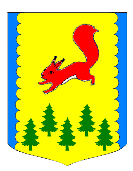 КРАСНОЯРСКИЙ КРАЙАДМИНИСТРАЦИЯПИРОВСКОГО МУНИЦИПАЛЬНОГО ОКРУГАПРЕСС-РЕЛИЗ -22.07.2022Об управлении жилыми комплексамиПравительством РФ в Государственную Думу РФ внесен проект  Федерального закона № 155842-8 «О жилых комплексах, об управлении имуществом общего пользования в жилых комплексах (в части регулирования отношений, касающихся имущества общего пользования в комплексе индивидуальных жилых домов и земельных участков с общей инфраструктурой)» (далее – Законопроект), устанавливающий порядок управления жилыми комплексами.Основные положения, предусмотренные в Законопроекте, определяют следующее:понятие и признаки жилого комплекса;порядок управления и содержания имущества общего пользования в жилом комплексе;особенности проведения общего собрания собственников индивидуальных жилых домов жилого комплекса;способы управления имуществом общего пользования жилого комплекса и порядок выбора способа управления;предоставление коммунальных услуг и др.В настоящее время проходит рассмотрение Законопроекта Советом Государственной Думы РФ.